Федеральное государственное бюджетное образовательное учреждение  высшего образования «Красноярский государственный медицинский университет  имени профессора В.Ф. Войно-Ясенецкого»  Министерства здравоохранения Российской Федерации Фармацевтический колледж ДНЕВНИК преддипломной практики Наименование практики Контроль качества лекарственных средствФ.И.О   Михайлова Дарья ГеннадьевнаМесто прохождения практики дистанционно(медицинская/фармацевтическая организация, отделение) с « 11 » мая 2020 г.   по   « 23 » мая 2020 г. Руководители практики: Общий – Ф.И.О. (его должность) _____________________________________ Непосредственный – Ф.И.О. (его должность) ___________________________ Методический – Ростовцева Лидия Вениаминовна (преподаватель)Красноярск 2020Содержание дневника1. Цели и задачи практики2. Знания, умения, практический опыт, которыми должен овладеть студентпосле прохождения практики3. Тематический план4. График прохождения практики5. Инструктаж по технике безопасности6. Содержание и объем проведенной работы7. Отчет по практики (цифровой, текстовой)Цель преддипломной практики по МДК.02.02. состоит в закреплении иуглублении теоретической подготовки обучающегося, приобретении импрактических умений, формировании компетенций, составляющихсодержание профессиональной деятельности фармацевта.Задачами являются:1. Формирование умений и практического опыта при проведениивнутриаптечного контроля лекарственныхсредств;оформления документов первичного учета;2. Закрепление умений по организации рабочего места провизора-аналитика, соблюдение санитарно-гигиенического режима, охраны труда, техники безопасности и противопожарной безопасности.2. Знания, умения, практический опыт, общие и профессиональныекомпетенции, которыми должен овладеть студент после прохожденияпрактикиПрактический опыт:ПО 2. Проведения обязательных видов внутриаптечного контролялекарственных средств и оформления их к отпуску;Освоить умения:У2. Проводить обязательные виды внутриаптечного контроля качествалекарственных средств, регистрировать результаты контроля, упаковывать и оформлять лекарственные средства к отпуску, пользоваться нормативной документацией;Знать:З1. Нормативно-правовую базу по изготовлению лекарственных форм и внутриаптечному контролю;З2. Порядок выписывания рецептов и требований;З3. Требования производственной санитарии;З5. Физико-химические свойства лекарственных средств;З6.Методы анализа лекарственных средств;З7. Виды внутриаптечного контроля;З8. Правила оформления лекарственных средств к отпуску;Общие компетенцииОК 1. Понимать сущность и социальную значимость своей будущей профессии, проявлять к ней устойчивый интересОК 2. Организовывать собственную деятельность, определять методы и способы выполнения профессиональных задач, оценивать их эффективность качество.ОК 3. Принимать решения в стандартных и нестандартных ситуациях инести за них ответственность.ОК 4. Осуществлять поиск и использования информации, необходимой для эффективного выполнения профессиональных задач профессионального и личностного развития.ОК 5.Использовать информационно-коммуникационные технологии впрофессиональной деятельности.ОК 6.Работать в коллективе и команде, эффективно общаться с коллегами, руководством, потребителями.ОК 7.Брать на себя ответственность за работу членов команды (подчиненных), результат выполнения заданий.ОК 8. Самостоятельно определять задачи профессионального и личностного развития. Заниматься самообразованием, осознанно планировать повышения квалификации.ОК 9.Ориентироваться в условиях частной смены технологии в профессиональной деятельности.ОК 10. Бережно относиться к историческому наследию и культурным традициям народа, уважать социальные, культурные и религиозные различия.ОК 11. Быть готовым брать на себя нравственные обязательства по отношению к природе, обществу и человеку.ОК 12. Вести здоровый образ жизни, заниматься физической культурой и спортом для укрепления здоровья, достижения жизненных и профессиональных целей.Профессиональные компетенции:ПК. 1.2. Отпускать лекарственные средства населению, в том числе по льготным рецептам и по требованиям учреждений здравоохраненияПК 2.3. Владеть всеми видами внутриаптечного контроля лекарственных средств.ПК 2.4. ПК 1.6. Соблюдать правила санитарно-гигиенического режима, охраны труда, техники безопасности и противопожарной безопасности.ПК 2.5. Оформлять документы первичного учета.	Тематический план График прохождения практики Содержание и объем проведенной работы Знакомство с организацией и устройством рабочего места провизора – аналитика (6 часов) Провизору, назначенному на должность для выполнения контроля качества лекарственных средств, изготовляемых в аптеках, необходимо владеть всеми видами внутриаптечного контроля.Рабочие места химиков - аналитиков в аптеках должны быть оборудованы в аналитическом кабинете, размещенном в непосредственной близости от ассистентской, асептической и помещения для приготовления внутриаптечных заготовок, концентратов и полуфабрикатов, которое сообщается через специальное окно (шлюз). Рабочее место провизора-аналитика оборудовано: рабочим столом, стулом, лампой, тумбочками для хранения вспомогательных материалов, стеллажами для хранения реактивов, посуды, раковиной, общей для ассистентской, бюреточной системой, рефрактометром, весами аналитическими, необходимыми справочными материалами, устройством для контроля чистоты растворов.Химик - аналитик должен проверять качество и сроки хранения дистиллированной воды, имеющейся в аптеке на различных рабочих местах, поэтому все сборники и бюретки с дистиллированной водой должны быть пронумерованы.В своей деятельности провизор-аналитик руководствуется:нормативными документами по вопросам выполняемой работы;методическими материалами, касающимися соответствующих вопросов;положением об аптечном учреждении;правилами санитарного режима аптечных учреждений и трудового распорядка;приказами и распоряжениями директора предприятия (непосредственного руководителя);настоящей должностной инструкцией.Провизор-аналитик должен знать:нормативные правовые акты и другие руководящие материалы вышестоящих органов по вопросам фармации;принципы оказания лекарственной помощи населению, а также профессиональной деятельности по занимаемой должности;организацию и экономику фармации;нормативные и методические материалы по анализу и контролю качества лекарств, фармацевтическому порядку, санитарному режиму аптечных учреждений (предприятий);основы трудового законодательства;правила и нормы охраны труда и пожарной безопасности.На провизора-аналитика возлагаются следующие функции:Проведение контроля качества поступающих и изготовленных в аптекелекарственных средств.Контроль за соблюдением технологических правил и приемов изготовлениялекарственных средств.Соблюдение требований санитарного режима, правил и норм охраны труда.Для выполнения возложенных на него функций провизор-аналитик обязан:Производить контроль поступающих и изготовленных в аптеке лекарств,концентрированных растворов, внутриаптечных заготовок.Применять все виды внутриаптечного контроля, выполняемые в условиях аптеки, включая приемочный контроль, методы фармацевтического анализалекарственных средств и лекарственного растительного сырья.Контролировать соблюдение технологических правил и приемов изготовления лекарств.Обеспечивать контроль за соблюдением фармацевтического порядка и санитарного режима.Соблюдать правила и нормы охраны труда и пожарной безопасности.Правила техники безопасности на рабочем месте провизора-аналитика.1) Подготовка рабочего места к безопасной работе, привести его в надлежащее санитарное состояние, произвести влажную уборку.2) Проверить исправность приборов и другого оборудования, средств механизации, посуды.3) На рабочем месте не должны находиться неиспользуемые в работе оборудование, приборы, посуда, вспомогательные материалы.4) Во время работы не должен допуска спешки, принимать рецепты и отпускать лекарственные средства в соответствии с безопасными приемами и методами анализа.5) При использовании аппаратов, приборов – руководствоваться инструкциями использования, изложенными в технических паспортах приборов. Должен пройти обучение перед началом использования приоров6) Для предупреждения порезов, должен следить за целостностью посуды, стеклянных приборов, не допускать использование в работе разбитых предметов.7) При поступлении в работу лекарственных средств, содержащих ядовитые, наркотические вещества, провизор-аналитик обязан сразу же приступить к контролю их качества, соблюдая правила техники безопасности. Мытье и обработка посуды, в которой проверяются лекарственные средства с ядовитыми или наркотическими веществами, должны проводиться отдельно от другой посуды под наблюдением провизора-аналитика и провизора-технолога.8) После окончания работы с ядовитыми и наркотическим веществами, провизор должен тщательно вымыть руки. В случае загрязнения спецодежды – немедленно сменить ее.9) Отработанные растворы нитрата серебра - провизор-аналитик должен сливать в специальные склянки темного стекла и хранить в запирающемся шкафу.10) При работе с огнеопасными веществами провизор-аналитик должен соблюдать осторожность, выполнять эти работы вдали от огня.	11) Штангласы с о взрывоопасными, пахучими, летучими веществами провизор-аналитик должен плотно закрывать. 12) После работы с красящими, пахучими веществами провизор-аналитик должен тщательно вымыть руки.13) Провизор-аналитик не должен поднимать и переносить грузы весом более 7 кг. При работе с жидкостями в баллонах необходимо пользоваться баллоноопреокидывателями.14) При работе с концентрированными кислотами и щелочами провизор-аналитик должен пользоваться цилиндром для их отмеривания, резиновыми перчатками, респираторами, защитными очками.15) Провизор-аналитик не должен допускать нагревания содержимого колб и пробирок с закрытыми пробками.16) Для отбора жидких проб на анализ провизор-аналитик должен пользоваться пипеткой с грушей.17) При определении запаха препарата следует направлять пары движением руки «на себя», а не вдыхать интенсивно.18) Провизор-аналитик должен беречь руки от порезов, 19) Провизор-аналитик должен пользоваться дополнительным источником освещения.20) По окончании работы необходимо отключить все приборы, вымыть стол, рабочее место,  при необходимости дезраствором.21) В случае выявления в процессе работы недостатков эксплуатации или неисправности аппаратов, провизор-аналитик долен известить об этом администрацию аптеки.  Таблица 1 - Приказы, используемые в работе провизора-аналитика Таблица 2 - Сроки 	годности 	лекарственных форм,изготавливаемых в аптеке.Протокол №1 от 12.05.2020Вода очищенная (Aquapurificata, H2O)Описание. Бесцветная прозрачная жидкость без запаха.Хлориды. К 10 мл воды очищенной прибавляют 0,5 мл азотной кислоты, 0,5 мл 2 % раствора серебра нитрата, перемешивают и выдерживают в течение 5 мин. Не должно быть опалесценции.Сульфаты. К 10 мл воды очищенной прибавляют 0,1 мл хлористоводородной кислоты разведенной 7,3 % и 0,1 мл 6,1 % раствора бария хлорида. В течение не менее 1 ч не должно наблюдаться помутнение.Кальций и магний. К 100 мл воды очищенной прибавляют 2 мл аммония хлорида буферного раствора рН 10,0, 50 мг индикаторной смеси эриохрома черного и 0,5 мл 0,01 М раствора натрия эдетата; должно наблюдаться чисто синее окрашивание раствора (без фиолетового оттенка).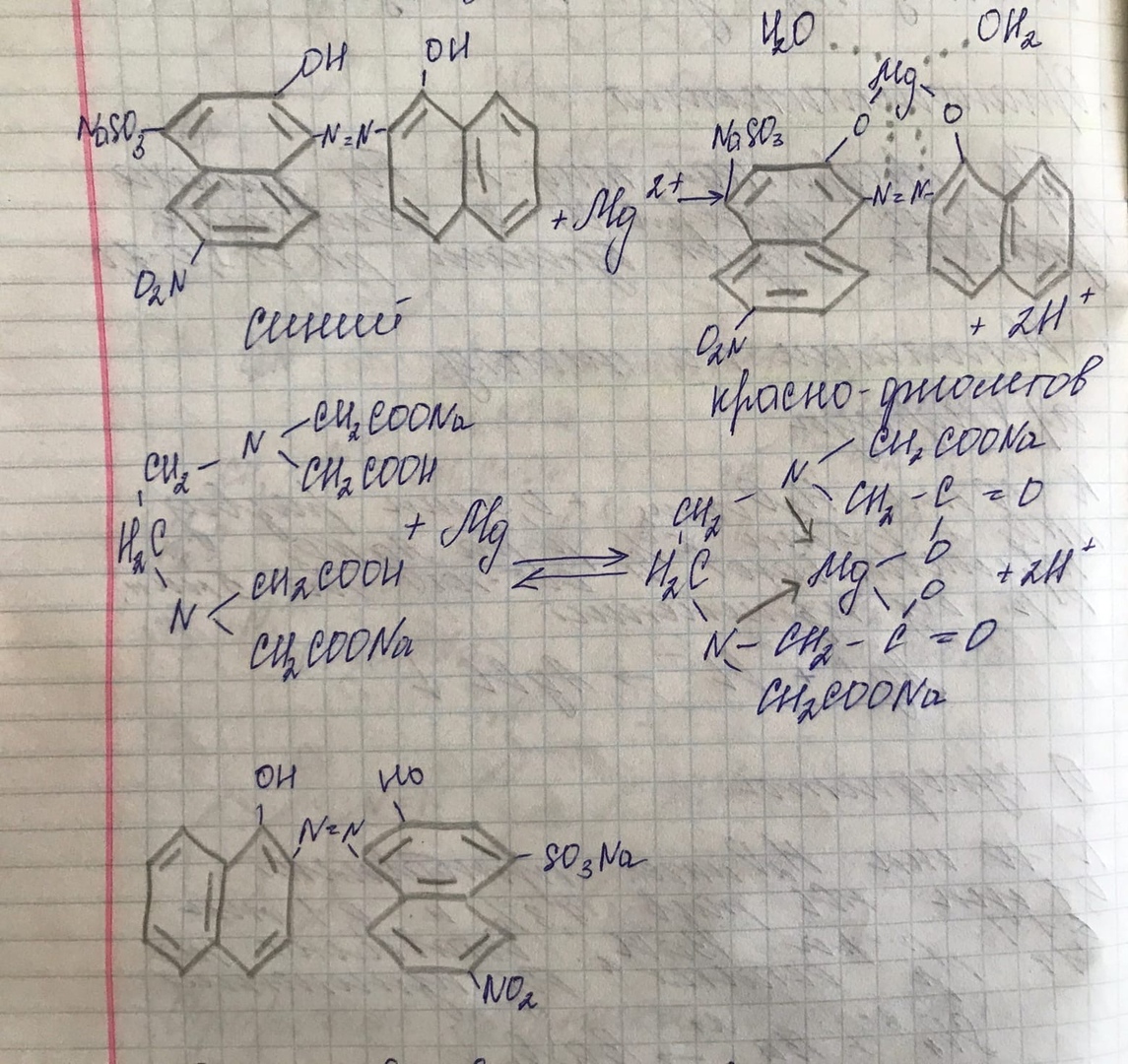 Протокол №2 от 12.05.2020Водадляинъекций (Aquaproinjectionibus, H2O)Описание. Бесцветная прозрачная жидкость без запаха.Хлориды. К 10 мл воды для инъекций прибавляют 0,5 мл азотной кислоты, 0,5 мл 2 % раствора серебра нитрата, перемешивают и выдерживают в течение 5 мин. Не должно быть опалесценции.Сульфаты. К 10 мл воды для инъекций прибавляют 0,1 мл хлористоводородной кислоты разведенной 7,3 % и 0,1 мл 6,1 % раствора бария хлорида. В течение не менее 1 ч не должно наблюдаться помутнение.Кальций и магний. К 100 мл воды для инъекций прибавляют 2 мл аммония хлорида буферного раствора рН 10,0, 50 мг индикаторной смеси эриохрома черного и 0,5 мл 0,01 М раствора натрия эдетата; должно наблюдаться чисто синее окрашивание раствора (без фиолетового оттенка).Восстанавливающие примеси.100 мл воды для инъекций доводят до кипения прибавляют 0,1 мл 0,02М раствора KMnO4и 2мл серной кислоты разведенной 16%, кипятят в течение 10 минут, должно появляться розовое окрашивание.MnO4- + 8H+ + 5e → Mn2+ + 4H2OДиоксид углерода.Берем равные объемы воды для инъекций и раствора гидроксида кальция по 10 мл, оставляем на час в хорошо закрытом сосуде. Помутнение не должно наблюдатсяCO2 + Ca(OH)2 → CaCO3↓ + H2OCоли аммония.20 мл воды для инъекций помещают в пробирку, прибавить 1 мл щелочного раствора калия тетрайодмеркурата. Через 5 минут просматриваем вдоль вертикальной оси пробирки вниз. Окраска раствора не должна по интенсивности превышать окраску стандартного раствора , приготовленного одновременно таким же образом путем прибавления 1 мл раствор Несслера и смеси 4 мл стандартного раствора аммония и 16 мл воды. Осадок красно-коричневый.2K2[HgI4] + 3KOH + NH3 → 7KI +2H2O + [Hg2ONH2]↓ (красновато-коричневый осадок)Протокол №3 от 13.05.2020Магния сульфат (Magnesiisulfas, MgSO4·7H2O)Описание. Бесцветные призматические кристаллы, выветривающиеся на воздухе,  очень горького вкуса, растворимы в воде, нерастворимы в спирте.Катион Mg.0,05 порощка растворяют в 0,5 мл воды и прибавляют раствор натрия гидрофосфата и 0,5 мл аммиачно-буферного раствора, появляется белый осадок.MgSO4 + Na2HPO4 + NH4OH → MgNH4PO4↓(белый осадок) + Na2SO4 + H2OCульфат – ион.0,05 порощка растворяют в 0,5 мл воды и прибавляют по каплям раствор бария хлорида, появляется белый осадок.MgSO4 + BaCl2 → BaSO4↓(белый осадок) + MgCl2Протокол №4 от 13.05.2020Калияхлорид( Kaliichloridum, KCl )Описание. Белый кристаллический порошок без запаха, соленого вкуса. Растворим в воде, мало растворим в спирте.Катион К.Приблизительно 0,05 порошка растворить в 0,5 мл воды, прибавить раствор винной кислоты, раствор ацетата натрия, производим трение и в холоде, появляется белый осадок, нерастворимый в уксусной кислоте.KCl + H2C4H4O6 → KHC4H4O6 ↓ + HClHCl + CH3COONa → NaCl + CH3COOHПриблизительно 0,05 порошка растворить в 0,5 мл воды, прибавить по каплям свежеприготовленный раствор гексанитрокобальтата 3 натрия, появляется желтый осадок.2KCl + Na3[ Co(NO2)6] → NaK2[Co(No2)6] ↓(жёлтыйосадок) + 2NaClХлорид – ион.Приблизительно 0,05 порошка растворить в 0,5 мл воды, прибавить по каплям раствор серебра нитрата. Появляется белый осадок, растворимый в избытке раствора аммиака.KCl + AgNO3 →AgCl↓(белый осадок) + KNO3AgCl + 2NH3 → Ag[ (NH3)2]ClПротокол №5 от 13.05.2020Кислотааскорбиновая( Acidumascarbinicum , С6H8O6)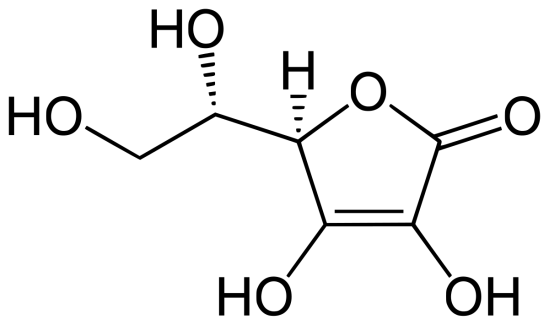 Описание.Белый кристаллический порошок без запаха, кислого вкуса.Легко растворим в воде, растворим в спирте, практически нерастворим в эфире, бензоле и хлороформе.Реакции подлинности.0,05г препарата растворяют в 2мл воды и приливают 0,5мл раствора нитрата серебра; выпадает темный осадок.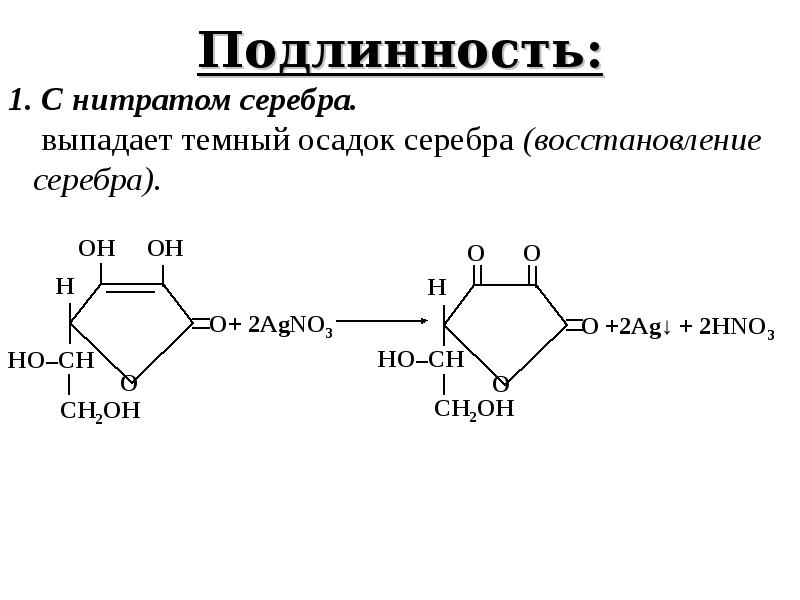 Протокол №6 от 14.05.2020Rp. :Propranololi 0,007Dextrosi 0,2M.f.pulv.D.t.d. № 10S. По 1 порошку один раз на ночь.Письменный контроль.Органолептический контроль.Белый порошок, без запаха, однородносмешанный. Физический контроль.Д.О. для 0,207 ± 10%     [0,1863- 0,2277]                     Х = 0,0207Реакции подлинности.Реакция на альдегидную группу глюкозы.К небольшому количеству лекарственной формы прибавить несколько капель воды, 2-3 капли раствора Фелинга и нагреть. Появляется кирпично- красный осадок.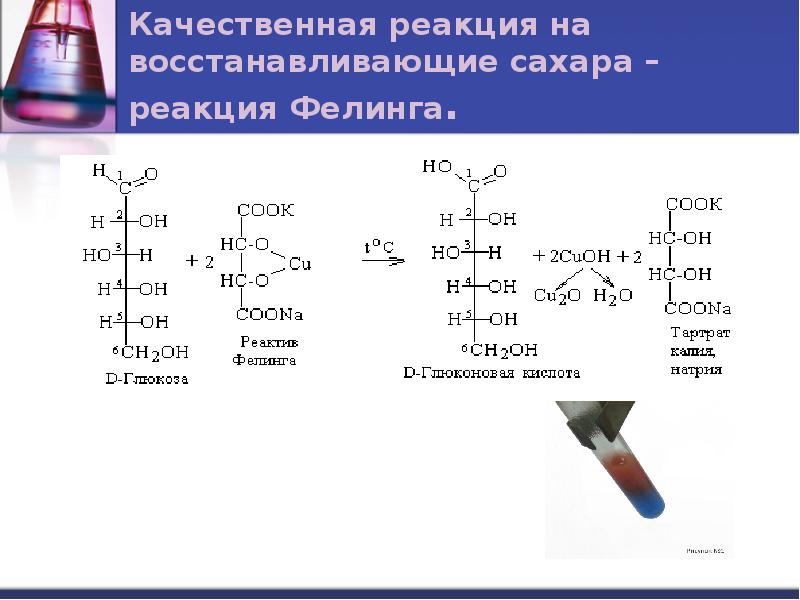 Количественное определение.Метод: меркуриметрияR·HCl + Hg (NO3)2 → HgCl2 + R· HNO30,07 порошка растворить в 1 мл воды, добавить 1-2 капли разведенной азотной кислоты, 1-2 капли 2% спиртового раствора дифенилкарбазона. Оттитровать 0,02М раствором Hg(NO3)2 до сине-фиолетового окрашивания.Vор. = Vop.=  = 0,380,007 – 0,207a – 0,07                       a= 0,0024T = 0,006087 , т.к. T для 0,1 моль/л =0,030435Vтитр. = 0,4Х =  = 0,007Д.О. для 0,007 = ± 20%                0,007-100                    х – 20      х = 0,0014                           [0,0056 – 0,0084]Вывод : Лекарственная форма приготовлена удовлетворительно.Протокол №7 от 15.05.2020 Rp.:Bendazoli 0,03Dextrosi 0,2M. f. pulv.D.t.d. № 10S. По 1 порошку 2 раза в день.Письменныйконтроль.Органолептический контроль.Белый порошок, без запахаФизический контроль.Д.О. для 0,23 ± 10 %  [0,207 – 0,253]Реакции подлинности.Реакция на третичный азот: 0,05 порошка растворить в 0,5 мл горячей воды, прибавить 2- 3 капли разведенной соляной кислоты, 5 – 6 капель раствора йода и взболтать, появляется осадок красновато- серебристого цвета.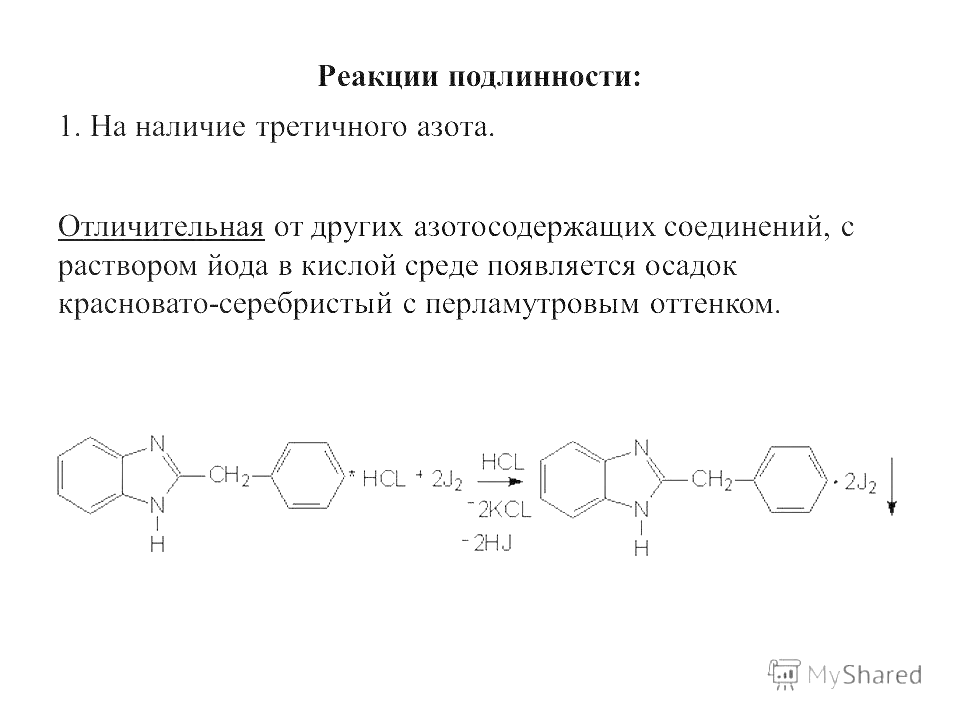 Реакция на хлорид – ион и имид.группу :0,05 порошка растворить в 0,2 мл воды, прибавить 0,5 мл этанола, 3 – 4 капли раствора серебра нитрата и 2 – 3 капли раствора аммиака 25%, появляется белый осадок.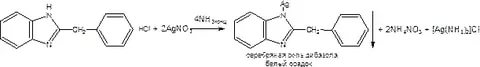 Количественное определение.Метод :алкалиметрияR·HCl +NaOH → R↓ + H2O + NaClОтвесить 0,1 г порошка, прибавить 1 мл воды очищенной, 3 мл этанола, 1 – 2 капли индикатора фенолфталеина и оттитровать раствором 0,1 моль/л гидроксида натрия до слабо – розового окрашиванияVор. = Vop. =  = 0,536Т =  = 0,024450,03– 0,23a – 0,1a = 0,013Xг = = 0,028ДО  0,03  ±  15%            [0,0255 – 0,0345]Вывод : Лекарственная форма приготовлена удовлетворительно.Протокол №8 от 16.05.2020 Rp.:Extr. RadicesAlthaeaesicci 6,0Natriihydrocarbonatis 2,0Natriibenzoatis 2,0Lq. Ammoniianisatii 2 mlElixiri pectoralis 2 mlAqua purificatae ad 200 mlM. D. S. По 1 ст. л. 3 раза в деньПисьменный контроль.Органолептический контроль.Жидкость желтовато-буроватого цвета с характерным запахом, без механический включений.Физический контроль.Д.О. для 200 мл ± 2 %  [196 мл-204мл]Реакции подлинности.Катион натрия :Сухая реакция. Графитную палочку смачиваем лекарственной формой и вносим в бесцветное пламя. Пламя окрашивается в жёлтый цвет.К 5 каплям лекарственной формы прибавляем 2 капли разведенной кислоты хлористоводородной, выделяются пузырьки газа.NaHCO3 + HCI → NaCI + H2O + ↑CO2Натрия бензоат :К 4 каплям лекарственной формы прибавляем 2 капли раствора хлорида железа (III), появляется розовато-желтый осадок.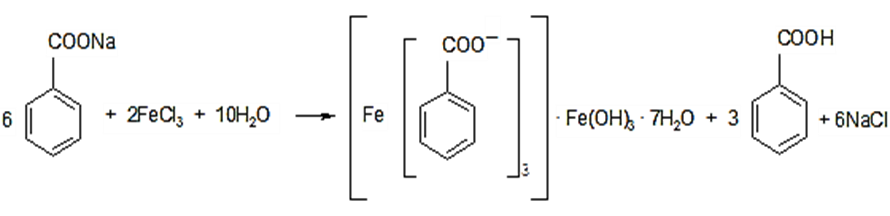 Количественное определение.Метод : ацидиметрияNaHCO3 + HCI → NaCI + H2O + ↑CO2К 1 мл лекарственной формы прибавили 5 мл воды , 2 капли индикатора раствора метилового красного и медленно титруем раствором 0,1 моль/л кислотой хлористоводородной до устойчивого розовато-красного окрашивания.Vор. = Vop. =  = 1,192,0 – 200a – 1                           a = 0,01Хг= = 1,980,18 мл – это количество раствора HCI 0,1 моль/л, пошедшее на нейтрализацию  аммиака в нашатырно-анисовых капель.Д.О. 2,0 ± 5%      [1,9-2,1] Метод ацидиметрия :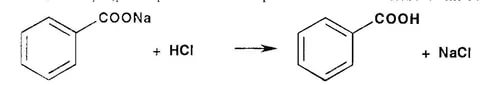 К оттитрованной жидкости прибавляем 3 мл эфира, взбалтываем, затем добавляем 1-2 капли индикатора раствора метилового оранжевого и титруем раствором 0,1 моль/л кислоты хлористоводородной  до розового окрашивания водного слоя.Vор. = Vop. =  = 0,692,0 – 200a – 1                           a = 0,01Хг= = 2, 05Д.О. 2,0 ± 5%      [1,9-2,1]Вывод : Лекарственная форма приготовлена удовлетворительно.Протокол №9 от 18.05.2020 Rp.:Coffeini-natriibenzoatis 0,5Natriibromidi 1,0Aquaepurificatae 200 ml	M.D.S. По 1 столовой ложке 3 раза в день.Письменный контроль.Органолептический контроль.Бесцветная прозрачная жидкость, без механических включений, без запаха.Физический контроль.Д.О. для 200 мл ± 2 %  [196 мл-204мл]Реакции подлинности.Катион натрия :Сухая реакция. Графитную палочку смачиваем лекарственной формой и вносим в бесцветное пламя. Пламя окрашивается в жёлтый цвет.К 5 каплям лекарственной формы прибавляем 2 капли разведенной кислоты хлористоводородной, выделяются пузырьки газа.NaHCO3 + HCI → NaCI + H2O + ↑CO2Кофеин :К 10 каплям лекарственной формы прибавит 1 каплю раствора соляной кислоты 8,3 %, 1 каплю раствора йода 0,1 моль/л, появится бурый осадок периодида кофеина.C8H10N4O2 + 3I2+ 2HСl+→ C8H10N4O2·HI·I4+HI+HClБензоат-ион :К 10 каплям лекарственной формы прибавит 2-3 капли раствора железа хлорида (III) (НЕ ВСТРЯХИВАТЬ), появляется осадок телесного цвета.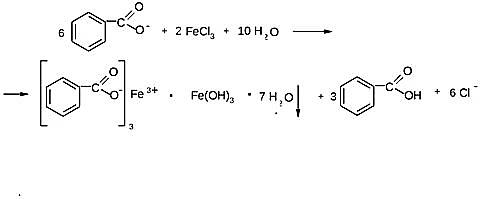 Бромид-ион :К 5 каплям исследуемого раствора прибавить 1-2 капли разведенной азотной кислоты, 3- 4 капли раствора серебра нитрата, появляется осадок бледно-желтого цвета.К 10 каплям лекарственной формы прибавляем  5 капель раствора хлорамина, 5 капель раствора соляной кислоты и 0,5 мл хлороформа. Хлороформный раствор окрашивается  в светло-жёлтый цвет.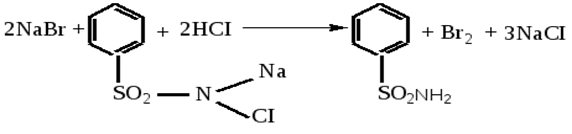 Количественное определение.Метод :меркуриметрия2NaBr + Hg(NO3)2    → HgBr2 + 2NaNO3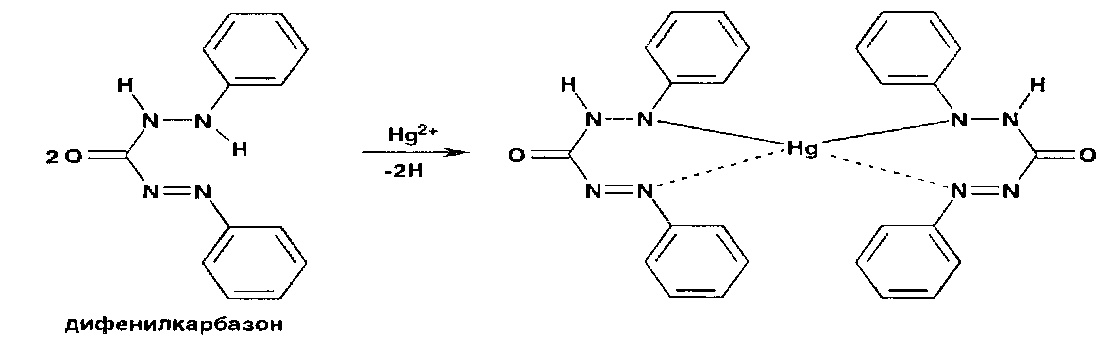 К 1 мл лекарственной формы прибавляем 3 мл воды, 1 каплю разведенной азотной кислоты, 5-6 капель индикатора дифенилкарбазона и титруем раствором 0,1 моль/л нитрата ртути(II) до сине-фиолетового окрашивания.Vор. = Vop. =  = 0,481,0 – 200a – 1                            a = 0,005Xг = = 0,967Д.О. 1,0 ± 6 %            [0,94-1,06] Метод : ацидиметрия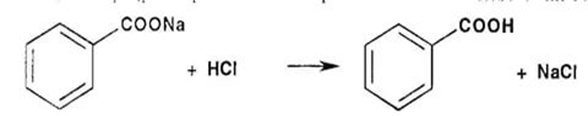 К 5мл лекарственной формы прибавляем индикатор смешанный (4 капли метилового оранжевого и 1 капля метиленового синего приготовленные отдельно) и оттитровать раствором 0,1 моль/л HCI от зелёного до фиолетового окрашивания.Vор. = Vop. =  = 0,520,5 – 200a – 5                            a = 0,0125Xг  == 0,48Д.О.  0,5 ± 8%                         [0,46-0,54]Вывод : Лекарственная форма приготовлена удовлетворительно.Протокол №10 от 18.05.2020 Rp.:Rhiz. cumrad. Valerianae 10,0        Fol. Menthaepiperitae 4,0       Coffeini-natriibenzoatis 0,4	       Magnesii sulfatis 0,8       Natrii bromidi 3,0	       Aquae purificatae ad 200 ml      M. D. S. По 1 столовой ложке 3 раза в день.Письменный контроль.Органолептический контроль.Жидкость бурого цвета, с выраженным запахом валерианы и мяты.Физическийконроль.Д.О. для 200 мл ± 2 %  [196 мл-204мл]Реакции подлинности.Катион магния :К 0,5 мл лекарственной формы прибавляем 5-6 капель аммиачно-буферной смеси и натрия гидрофосфата, появляется белый осадок, растворимый в  разведенной уксусной кислоте и минеральных кислот.MgSO4 + Na2HPO4 + NH4OH → MgNH4PO4↓ + Na2SO4 + Н2OКатион натрия :Сухая реакция. Графитную палочку смачиваем лекарственной формой и вносим в бесцветное пламя. Пламя окрашивается в жёлтый цвет.К 5 каплям лекарственной формы прибавляем 2 капли разведенной кислоты хлористоводородной, выделяются пузырьки газа.NaHCO3 + HCI → NaCI + H2O + ↑CO2Кофеин :К 10 каплям лекарственной формы прибавит 1 каплю раствора соляной кислоты 8,3 %, 1 каплю раствора йода 0,1 моль/л, появится бурый осадок периодида кофеина.C8H10N4O2 + 3I2+ 2HСl+→ C8H10N4O2·HI·I4+HI+HClБромид-ион :К 10 каплям лекарственной формы прибавляем  5 капель раствора хлорамина, 5 капель раствора соляной кислоты и 0,5 мл хлороформа. Хлороформный раствор окрашивается  в светло-жёлтый цвет.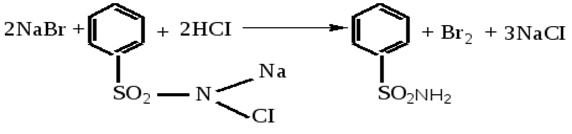 Бензоат-ион :К 10 каплям лекарственной формы прибавит 2-3 капли раствора железа хлорида (III) (НЕ ВСТРЯХИВАТЬ), появляется осадок телесного цвета.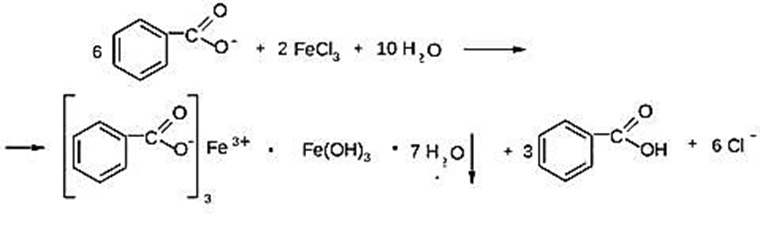 Сульфат – ион :К 10 каплям лекарственной формы прибавляем 5 капель раствора бария хлорида и 2-3 капли разведенной кислоты хлороводородной, появляется белый осадок.MgSO4 + BaCl2→ BaSO4↓ + MgCl2Количественное определение.Метод :меркуриметрия2NaBr + Hg(NO3)2    → HgBr2 + 2NaNO3К 1 мл лекарственной формы прибавляем 3 мл воды, 1 каплю разведенной азотной кислоты, 5-6 капель индикатора дифенилкарбазона и титруем раствором 0,1 моль/л нитрата ртути (II) до сине-фиолетового окрашивания.Vор. = Vop. =  = 1,453,0 – 200a – 1                           a = 0,015Xг = = 2,88Д.О. 3,0 ± 4%            [2,88-3,12]Метод : ацидиметрия 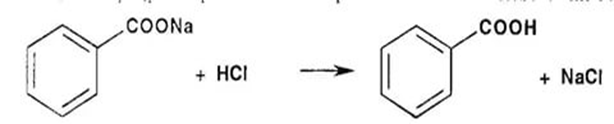 К 5 мл лекарственной формы  прибавляем  5 мл воды, 3 мл эфира , 2 капли метилового оранжевого и 1 каплю метиленовой  и титруем раствором 0,1 моль/л кислоты хлористоводородной до буровато-сиреневого окрашивания.Vор. = Vop. =  = 0,420,4 – 200a – 5                             a = 0,01Xг = = 0,422ДО  0,4  ± 8%            [0,368-0,432]Метод : комплексонометрия 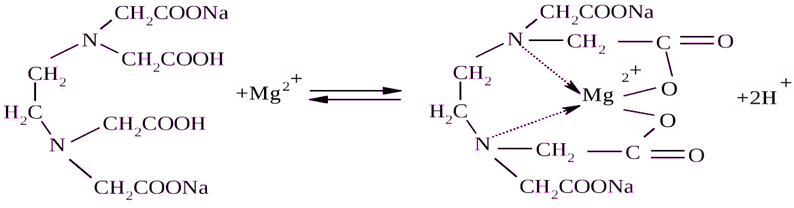 К 2 мл лекарственной формы прибавляем 5 мл воды, 2 мл аммиачно-буферного раствора, 0,03 г индикаторной смеси эриохрома черного и титруем    0,05 М раствором трилона Б до синего окрашивания.Vор. =                Vop. =  = 0,650,8 – 200a – 2                             a = 0,008X == 0,799Д.О. 0,8 ± 7%            [0,744-0,856]Вывод : Лекарственная форма приготовлена удовлетворительно.Протокол №11 от 19.05.2020 Rp.:Sol. Calciichloridi 10% - 200 ml        D. S. По 1 столовой ложке 3 раза в день.Письменный контроль.Органолептический контроль.Бесцветная прозрачная жидкость, без запаха, без механических включений.Физический контроль.Д.О. для 200 мл ± 2 %  [196 мл - 204мл]Реакции подлинности.Катион кальция :К 2-3 каплям лекарственной формы прибавить 2-3 капли раствора аммония оксалата, появляется белый осадок, растворимый в азот ьтоной кислоте и хлористоводородной.СаСl2 + (NH4)2C2O4 = СаC2O4↓ + 2NH4ClСа2+ + C2O42- = СаC2O4↓К 2-3 каплям лекарственной формы прибавить 2-3 капли раствора серной кислоты и 0,5 мл спирта, наблюдаем появление белого осадка.СаСl2 + H2SO4 = CaSO4↓ + 2HClCa2+ +SO42- = CaSO4↓К 2-3 каплям лекарственной формы прибавить 5-6 капель аммиачно-буферной смеси и 2-3 капли раствора гексацианоферрата(II) калия и слегка нагреть, постепенно наблюдая помутнение.СаС12+ K4[Fe(CN)6] + NH4CI = CaKNH4[Fe(CN)6]↓ + ЗКСlСа2+ + К+ + [Fe(CN)6]4- + NH4+ = CaKNH4[Fe(CN)6]↓Хлорид-ион :К 2-3 каплям лекарственной формы прибавить 2-3 капли раствора серебра нитрата, наблюдаем появление белого творожистого осадка.CaCI2 + 2AgNO3= Ca(NO3)2 + 2Ag CI↓Количественное определение.Метод : рефрактометрияРасчет осуществляется по формуле :Х = n–показатель преломления раствора;n0–показатель преломления воды очищенной 1,333; F–фактор прироста показателя преломления при увеличении концентрации на 1%Д.О. 20,0 ± 3% [19,4-20,6]Хг == 18, 96Вывод : Лекарственная форма приготовлена удовлетворительно.Протокол №12 от 20.05.2020 Rp.:Ung. Ac. Salicylici 5% - 50,0        D. S. Наносить на пораженные участки.Письменный контроль.Органолептический контроль.Мазь белого цвета, без запаха.Физический контроль.Д.О. для 50,0 ± 5 %  [47,5 – 52,5]  Реакции подлинности.Салицилат – ион:Небольшое количество мази помещают в фарфоровую чашечку прибавляют 1 мл спирта, нагревают на водяной бане до растворения основы, добавляют 1 каплю раствора хлорида железа (3), наблюдается появление фиолетового окрашивания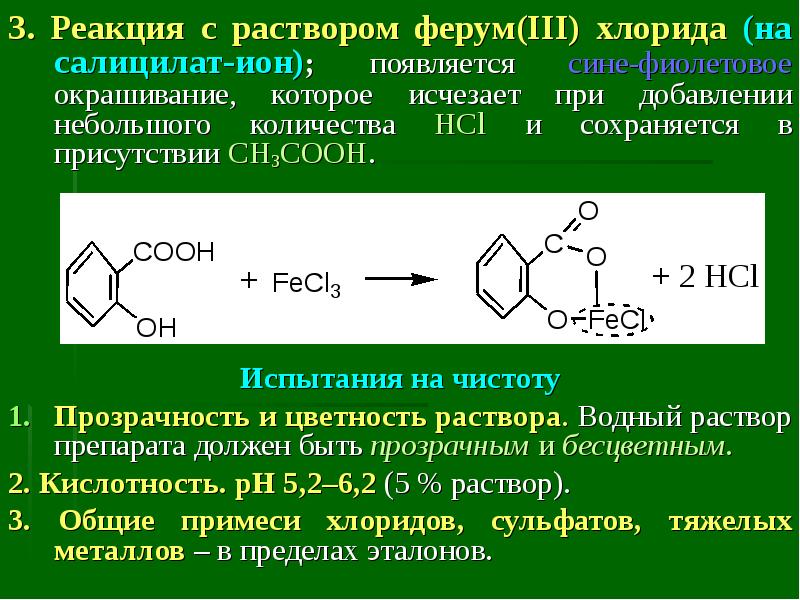 Количественное определение.Метод :алкалиметрия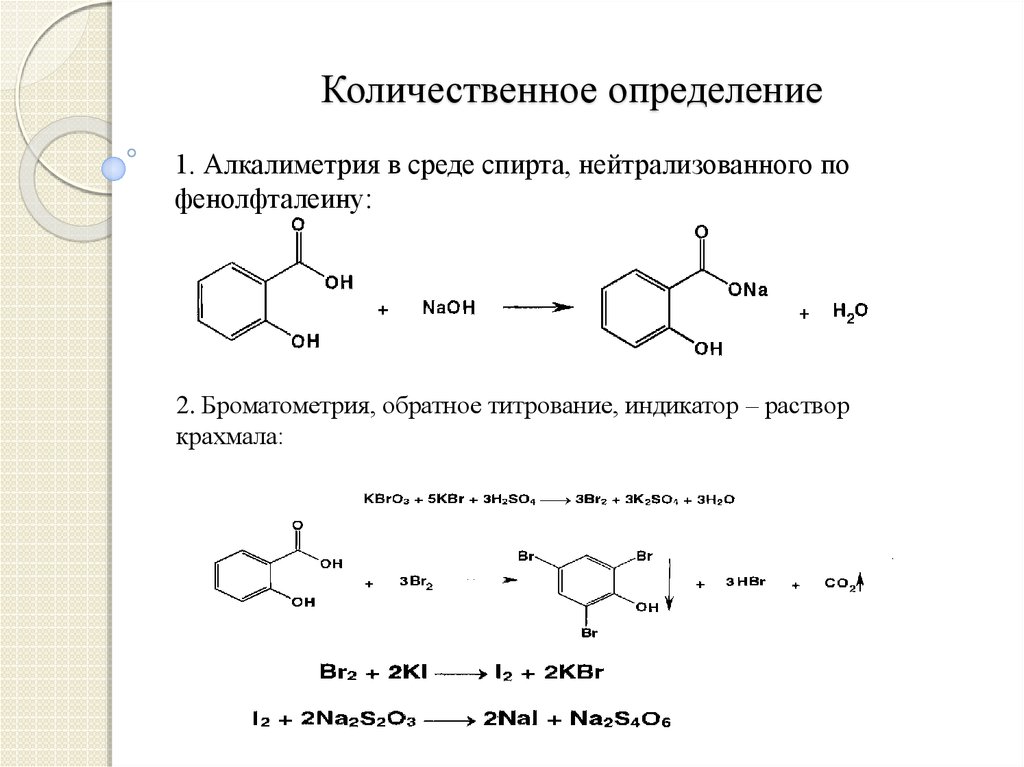 0,2 мази отвешиваем на пергаментную бумагу и вместе с ней переносят в стаканчик на 50 мл, прибавляем  2 мл спирта и нагреваем на водной бане до растворения основы. Добавляем 1 каплю фенолфталеина и титруем 0,1 моль/л раствором гидроксида натрия до слабо – розового окрашивания.Vор. =                Vop. =  = 0,72,5 – 50a – 0,2a = 0,01Xг = = 2,45ДО  2,5  ± 5%            [2,375 – 2,625]   Вывод : Лекарственная форма приготовлена удовлетворительно.Протокол №13 от 21.05.2020Rp.:Sup. Papaverinihydrochloride 0,02D.t.d. № 10	        D. S. По 1 свече 2 раза в день.Письменный контроль.Органолептический контроль.Суппозитории белого цвета, без запаха.Физический контроль.Д.О. для 3,02 ± 3 %  [2,93 - 3,11]  Реакции подлинности.1 суппозиторию поместить в стаканчик и прибавить 3 мл воды, нагреть до расплавления суппозитории на водяной бане, папаверина гидрохлорид уйдет в раствор, стаканчик охладить под струей воды.Хлорид – ион :К 5 каплям раствора прибавить 1 – 2 капли серебра нитрата 1 %, появляется помутнение.R·HCl + AgNO3 → R·HNO3 + AgCl ↓Cконц.кислотой :10 капель в фарфоровую чашечку, выпарить досуха, охладить к сухому остатку прибавить концентрированную азотную кислоту 1-2 капли, наблюдаем желтое окрашивание.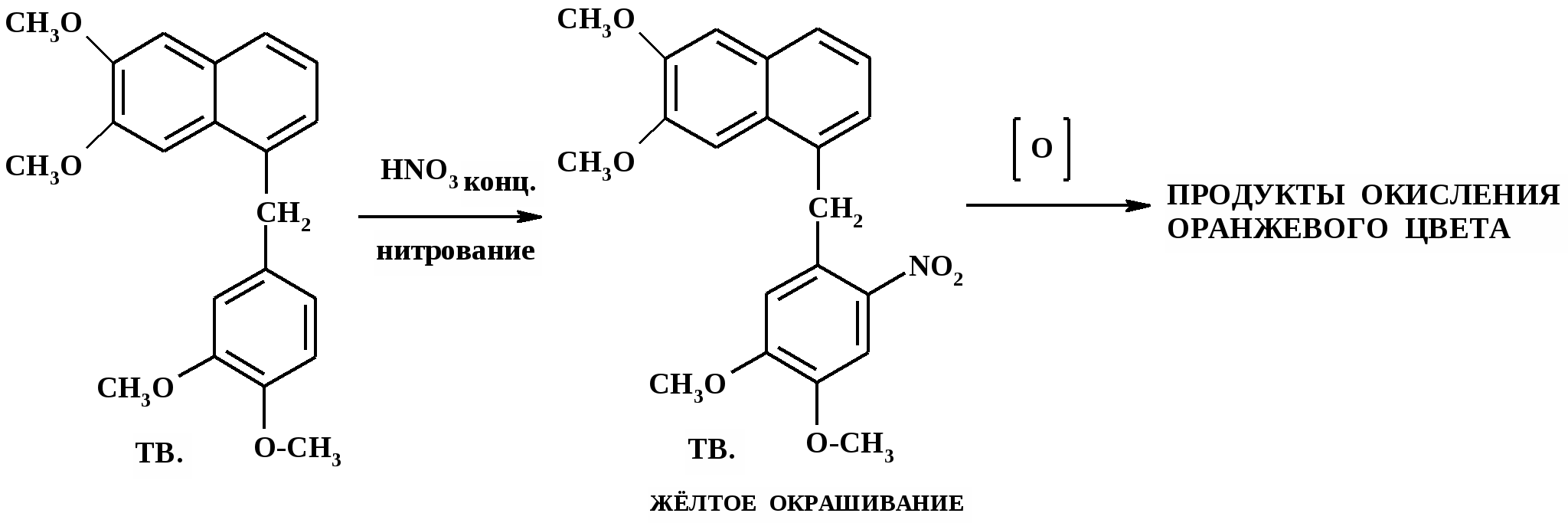 Количественное определение.Метод :алкалиметрия1 суппозиторию поместить в стаканчик прибавить 2 мл спирта, нагреть до расплавления основы, прибавить 1 каплю фенолфталеина и титровать пипеткой на 1 мл раствором гидроксида натрия 0,1 моль/л.Vор. =                Vop. =  = 0,530,02 – 3,02a – 3,02      a = 0,02Xг = = 0,019ДО  0,02  ±  20%            [0,016 – 0,024]Вывод : Лекарственная форма приготовлена удовлетворительно.Протокол №14 от 22.05.2020 Rp.:Sol. Natriichloride 3% - 100 mlSterilisetur!D. S. Для обработки.Письменный контроль.Органолептический контроль.Бесцветная прозрачная жидкость, без механических включений.Физический контроль.Д.О. для 100 ± 3 %  [97 – 103]Реакции подлинности.Катион натрия: Сухая реакция. Графитную палочку смачиваем лекарственной формой и вносим в бесцветное пламя. Пламя окрашивается в жёлтый цвет.Хлорид – ион :К 2 – 3 каплям лекарственной формы добавить по каплям раствор серебра нитрата. Появляется белый творожистый осадок.AgNO3 + NaCl →NaNO3 + AgCl↓На холоду :К нескольким каплям лекарственной формы добавить гексогидроксостебиат калия, нахолоду, при механическом воздействии, происходит образование белого осадка.NaCl + K[Sb(OH)6]→KCl + Na[Sb(OH)6]Количественное определение.Метод :МораNaCl + AgNO3→ AgCl↓ + NaNO32AgNO3 + K2CrO4→Ag2CrO4↓ + 2KNO3Отмеривают0,5 мл лекарственной формы, добавить 1 – 2 капли индикатора хромата калия 5% и титруют раствором 0,1 моль/л серебра нитрата до кирпично – красного окрашивания.Vор. =                Vop. =  = 2,56Т =  = 0,0058443,0– 100a – 0,5a = 0,015Xг = = 2,97ДО  3,0  ±  4%            [2,88 – 3,12]Вывод : Лекарственная форма приготовлена удовлетворительно.Протокол №15 от 23.05.2020 Rp.:Sol. KaliiIodidi 3% - 10 mlSterilisetur!D. S. По 2 капли в оба глаза 3 раза в деньПисьменный контроль.Органолептическийконтроль.Бесцветная прозрачная жидкость, без механических включений, без запаха.Физический контроль.Д.О. для 10 мл ± 10 %  [9 – 11]Реакции подлинности.Катион калия: К 4 каплям лекарственной формы прибавить 1- 2 капли свежеприготовленного раствора гексанитрокобальтат (3) натрия, образуется жёлтый осадок.Na3[Co(NO2)6] + 2KI → K2Na[Co(NO2)6]↓ + 2NaIИодид – ион :К 2 – 3 каплям лекарственной формы добавить по каплям раствор серебра нитрата. Появляется белый творожистый осадок.AgNO3 + NaCl →NaNO3 + AgCl↓Количественное определение.Метод :РефрактометрияРасчет осуществляется по формуле :Х = n–показатель преломления раствора;n0–показатель преломления воды очищенной 1,333; F–фактор прироста показателя преломления при увеличении концентрации на 1%Д.О. 0,3 ± 8% [0,276 – 0,324]Хг == 0,3Вывод : Лекарственная форма приготовлена удовлетворительно.ОТЧЕТ ПО ПРЕДДИПЛОМНОЙ ПРАКТИКЕРаздел – МДК.02.02. Контроль качества лекарственных средствФ.И.О. обучающегося Михайлова Дарья ГеннадьевнаГруппа 	302 Специальность 	ФармацияПроходившего производственную практику с 11 мая по 22 мая2020 г.На базе	дистанционноГорода/района 	КрасноярскаЗа время прохождения мною выполнены следующие объемы работ: А.  Цифровой отчет Б.  Текстовой отчет Программа производственной практики выполнена в полном объеме.За время прохождения практики закреплены знания по контролю качества лекарственных средств :физическому, письменному, органолептическому, полному химическому и качественному контролю.Отработаны практические умения, выполнена самостоятельная работа по анализу и контролю качества воды очищенной, субстанций и лекарственных средств, а также проведены реакции подлинности и полный химический контроль. Выполнение индивидуальных заданий по практической части дипломной работы   по теме «Внутриаптечный контроль микстур».СтудентМихайлова Д.Г.
   (подпись)               (ФИО)Общий/непосредственный руководитель практики _______________        
                                                                                                (подпись)               (ФИО)«____» _______________ 20 ___ г.                  М.П.№ Наименование разделов и тем практики Наименование разделов и тем практики Всего часов 1. Знакомство с организацией и устройством рабочего места провизора – аналитикаЗнакомство с организацией и устройством рабочего места провизора – аналитика6 2. Проведения анализа воды очищенной, лекарственных средств поступающих из помещения хранения в ассистентскую комнату. Проведения анализа воды очищенной, лекарственных средств поступающих из помещения хранения в ассистентскую комнату. 123. Проведение внутриаптечного контроля порошковПроведение внутриаптечного контроля порошков124. Проведения внутриаптечного контроля жидких лекарственных формПроведения внутриаптечного контроля жидких лекарственных форм18 5. Проведения внутриаптечного контроля мягких лекарственных формПроведения внутриаптечного контроля мягких лекарственных форм6 6. Проведение внутриаптечного контроля стерильных и асептических лекарственных форм Проведение внутриаптечного контроля стерильных и асептических лекарственных форм 18 Итого Итого 72 Вид промежуточной аттестации Вид промежуточной аттестации дифференцированный зачетдифференцированный зачетДата Время начала работы Время окончания работы Оценка Подпись руководителя 11.05.2009:0015:005(отл)12.05.2009:0015:005(отл)13.05.2009:0015:005(отл)14.05.2009:0015:004(хор)15.05.2009:0015:005(отл)16.05.2009:0015:005(отл)18.05.2009:0015:005(отл)19.05.2009:0015:005(отл)20.05.2009:0015:004(хор)21.05.2009:0015:004(хор)22.05.2009:0015:005(отл)23.05.2009:0015:005(отл)Приказы (№ приказа,  год издания) Наименования приказа Федеральный закон от 12.04.2010 г. №61-ФЗ «Об обращении лекарственных средств»Приказ Министерства Здравоохранения РФ от 21.10.1997 №309 «Об утверждении инструкций по санитарному режиму организаций (аптек)»Приказ Министерства Здравоохранения РФ от 26.10.2015 №751н«Об утверждении правил изготовления и отпуска лекарственных препаратов для медицинского применения аптечными организациями, индивидуальными предпринимателями, имеющими лицензию на фармацевтическую деятельность»Государственная фармакопея XIV издания от 02.11.2018Приказ Министерства Здравоохранения РФ от 14.01.2019 №4н«Об утверждении порядка назначения лекарственных препаратов, форм рецептурных бланков на лекарственные препараты, порядка оформления указанных бланков, их учета и хранения»Приказ Министерства Здравоохранения РФ от 21.10.1997 №308«Об утверждении инструкции по изготовлению в аптеках жидких лекарственных форм»Приказ Министерства Здравоохранения РФ от 12.02.2007 №110«О порядке назначения и выписывания лекарственных препаратов, изделий медицинского назначения и специализированных продуктов лечебного питания»Приказ Министерства Здравоохранения РФ от 31.08.2016 №646н«Об утверждении правил надлежащей практики хранения и перевозки лекарственных препаратов для медицинского применения»Приказ Министерства Здравоохранения РФ от 31.08.2016 №647н«Об утверждении правил надлежащей аптечной практики лекарственных препаратов для медицинского применения»Приказ Минздравсоцразвития РФ от 23.08.2010 №706н«Об утверждении правил хранения лекарственных средств»Приказ Министерства Здравоохранения РФ от 16 октября 1997 г. №305«О нормахотклонений, допустимых при изготовлении лекарственныхсредстви фасовке промышленной продукции в аптеках»№ Состав лекарственной формы (по рецепту, требованию) Срок годности (продолжительность хранения, сутки) 1. Пропраналол 0,007 Глюкоза 0,2    №1030 суток2. Дибазол 0,03 Глюкоза 0,2   №1030 суток3.  Микстура от кашля 200 мл 10 суток4.  Микстура Павлова 200 мл 10 суток5.  Микстура Квантера 200 мл 10 суток6.  Раствор кальция хлорида 10 % - 200 мл 10 суток7.  Мазь салициловая 5% - 50,0 10 суток8.  Суппозитории папаверина гидрохлорида 0,02 №109.  Раствор натрия хлорида 3 % - 100 мл Стерильный! 10 суток10.  Раствор калия иодида 3% - 10 мл Стерильный! 30 суток11.  Раствор хлоргексидина 0,05% - 100 мл  90 суток12. Мазь Кориза 20,030 сутокППК № 614.05.2020Dextrosi 2,0Propranololi 0,07mобщ.= 2,07        Михайловаmпор. = 0,207№ан.6                        МихайловаРасчеты:mобщ.= 2,07    0,007 · 10 = 0,070,2 · 10 = 2,0ППК № 715.05.2020Dextrosi 2,0Bendazoli 0,3mобщ.= 2,3               Михайловаmпор. = 0,23№ан. 7                        МихайловаРасчеты:mобщ.= 2,3       0,03 · 10 = 0,30,2 · 10 = 2,0ППК № 816.05.2020Aquaepurificatae 130 mlExtractisAlthaeaesicci 6,0Natriibenzoatis 2,0Natriihydrocarbonatis 2,0Aquaepurificatae ad 196 mlLiquorisammoniianisatis 2 mlElixiris pectoralis 2 ml	= 200 ml       Михайлова1                    МихайловаРасчеты:200 ml − (2ml + 2 ml) = 196 ml=  6,0 + 2,0 + 2,0 = 10,0196 ml – 100%     10,0 – х          х= 5,1%х = 5,1% ˃ 3 %Значит, используем  от общего объема.196 *    = 130 mlППК № 918.05.2020Aquaepurificatae 200 mlCoffeini-natriibenzoatis 0,5Natriibromidi 1,0= 200 ml       Михайлова2                   МихайловаРасчеты:ВРД = 0,5                 РД = 0,038ВСД = 1,5                 СД = 0,114РД = 0,5/200 = 0,0025 · 15 = 0,038=  1,0 + 0,5 = 1,5200 ml – 100%     1,5 – х          х= 0,75 %х = 0,75% < 3 %Значит, используем данный объем.ППК № 10 18.05.2018Aquaepurificatae238mlRhiz. cumrad. Valerianae 10,0Fol. Menthae 4,0Natriibromidi 3,0Magnesiisulfatis0,8Coffeini-natriibenzoatis 0,4Aquaepurificatae ad 200 mlVоб= 200 ml Михайлова№ан4 МихайловаРасчёты:Kв=2,9·10=29 mlKв=2,4·4,0=9,6mсух. в-в=3,0 + 0,8 + 0,4 = 4,24,2-200 mlX-100 mlX=2,1%H2O=200+29+9,6=238,6ВРД=0,5         РД=0,03ВСД=1,5        СД=0,090,4/200·15=0,030,03·3=0,09ППК № 1119.05.2020Aquaepurificatae 200 mlSol. Calciichloridi 50%(1:2) 40 ml= 200 ml       Михайлова4                    МихайловаРасчеты:Vобщ = 200мл10,0 − 100     х – 200               х = 20,0 50%(1:2) = 20,0*2=40 mlППК № 12    20.05.2020Vaselini 47,5Ac.salicylici 2,5Aethanoli 90% 13gtt.= 50,0          Михайлова12                  МихайловаРасчеты:Mобщ.= 50,0К-та : 5 – 100           х – 50       х = 2,5Спирт 1,0 – 5 кап            2,5 – х              х = 13 капВазелин : 50,0 – 2,5 = 47,5ППК № 1321.05.2020Ol.Cacao 30,0Papaverini hydrochloride 0,2Aqua purificata= 30,2МихайловаMсв.= 3,0213                 МихайловаРасчеты:ВРД = 0,2       РД = 0,02ВСД = 0,6      СД = 0,040,02·10=0,23,0·10=30,0 (т.к. не указано в прописи количество масла какао)mобщ.=30,0 + 0,2 = 30,2H2O = 30 · 4 = 120 капельППК № 1422.05.2020Aqua purificatae 30 mlNatriichloride 3,0Aqua purificatae ad 100 mlVобщ.= 100 ml          Михайлова№ан. 14                     МихайловаРасчеты:Vобщ. = 100 mlNaCl: 3 – 100            х – 100     х = 3,02/3· 100 = 30 млППК № 1523.05.2020Aqua purificataead 5 mlKalii iodide 0,3Aqua purificatae ad 10 mlVобщ.= 10mlМихайлова№ан. 15МихайловаРасчеты:Vобщ.= 10 mlKI: 3 – 100        Х – 10           х = 0,3Готовим методом 2ух цилиндров :10/2 = 5 ml№ Виды работ Количество 1 Анализ воды очищенной и воды для инъекций22 Анализ лекарственных средств поступающих из помещения хранения в ассистентскую комнату 33 Внутриаптечный контроль порошков 24 Внутриаптечный контроль жидких лекарственных форм 45 Внутриаптечный контроль мягких лекарственных форм 26 Внутриаптечный контроль стерильных и асептических лекарственных форм 2